LITURGY PLANNING FORM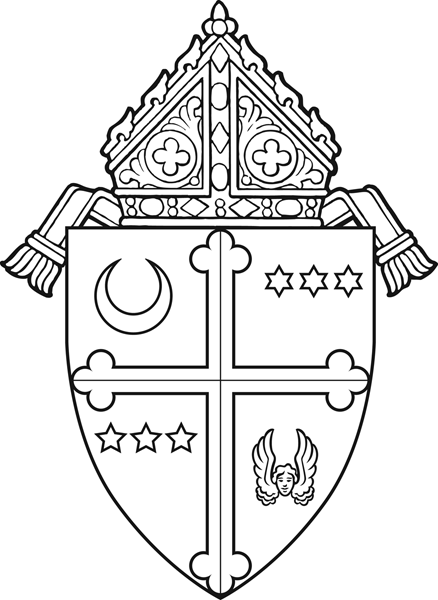 CONFIRMATION LITURGYArchdiocese of Washington    The Office of WorshipP.O. Box 29260    Washington, D.C.  20017-0260    301-853-4594Return the completed form to:
liturgy@adw.org 	(Please do not send as pdf)	Please save this form to your computer as a MS Word document.  Email a copy to liturgy@adw.org as an attachment.GENERAL  INFORMATION GENERAL  INFORMATION GENERAL  INFORMATION GENERAL  INFORMATION Parish/Group/OfficeParish/Group/OfficeParish/Group/OfficePhoneTotal Number of Confirmandi	70Youth:  70Youth:  70Adults:       Location/AddressLocation/AddressLocation/AddressLocation/AddressDay of Week & Date of EventDay of Week & Date of EventDay of Week & Date of EventTime of LiturgyContact PersonContact PersonContact PersonPhoneContact Person’s EmailContact Person’s EmailContact Person’s EmailContact’s Cell PhonePastor’s Name (if not the contact)Pastor’s Name (if not the contact)Pastor’s Name (if not the contact)Pastor’s Cell PhonePastor’s Email (if different)Pastor’s Email (if different)Pastor’s Email (if different)Pastor’s Email (if different)CelebrantCelebrantCelebrantCelebrantHomilistHomilistHomilistHomilistConcelebrant(s)Concelebrant(s)Concelebrant(s)Concelebrant(s)Deacon(s) (If there are no deacons, please indicate NONE)Deacon(s) (If there are no deacons, please indicate NONE)Deacon(s) (If there are no deacons, please indicate NONE)Deacon(s) (If there are no deacons, please indicate NONE)Number of ServersNumber of ServersNumber of LectorsNumber of LectorsII.     INTRODUCTORY  RITESIncensation of the Cross and Altar		  Yes		  NoGREETING (Introductions of Clergy and VIPs present and the Celebrant): PLEASE COMPLETE!The Cardinal or Bishop is greeted by       (Greeting takes place after the Sign of the Cross)PENITENTIAL ACT	(Please choose one Option and complete the choices given)OPTION 1		Confiteor – Confiteor spoken by Celebrant, Kyrie sung  					OR				Confiteor – Confiteor spoken by Celebrant, Kyrie recited (please consider using 																Invocations)OPTION 2		Invocations – (Invocations with response “Lord have mercy.”)				 Spoken by the celebrant		Spoken by the deacon		Sung by the cantorOPTION 3		Rite of Blessing and Sprinkling Holy Water* will replace the Penitential Act.				(See Appendix II in Roman Missal)	*On  Sundays, especially in Easter time, in place of the customary penitential act, the blessing and sprinkling with water may occasionally be performed to recall baptism. – Revised General Instruction of the Roman Missal, no. 51Comments	     GLORIA 	Please note: For Confirmation Liturgies, the Gloria is to be included except during Advent and Lent.					Sung		Recited		Omitted				 COLLECT, PRAYER OVER THE OFFERINGS, AND PRAYER AFTER COMMUNION		Roman Missal Publisher:      			From the Rite of Confirmation in Ritual Masses in the Roman Missal					Option			A			B			C			Other :       III.     LITURGY  OF  THE  WORD III.     LITURGY  OF  THE  WORD III.     LITURGY  OF  THE  WORD Please see the Archdiocesan Guidelines for the Rite of Confirmation within Mass, no. 19Please see the Archdiocesan Guidelines for the Rite of Confirmation within Mass, no. 19Please see the Archdiocesan Guidelines for the Rite of Confirmation within Mass, no. 19First Scripture Citation      Comments       Lectionary Number:PsalmScripture Citation      Comments       Lectionary Number:Second (if applicable)Scripture Citation      Comments       Lectionary Number:GospelIncensation at the time of Gospel 			  Yes			NoScripture Citation      Comments       Lectionary Number:The Renewal of Baptismal Promises by those to be confirmed replaces the Profession of Faith. The Renewal of Baptismal Promises by those to be confirmed replaces the Profession of Faith. The Renewal of Baptismal Promises by those to be confirmed replaces the Profession of Faith. Will there be a Renewal of Commitment to Witness to Christ	 Yes   	  No(For participating students who have already been confirmed)If yes, how many?       Will there be a Renewal of Commitment to Witness to Christ	 Yes   	  No(For participating students who have already been confirmed)If yes, how many?       Will there be a Renewal of Commitment to Witness to Christ	 Yes   	  No(For participating students who have already been confirmed)If yes, how many?       Universal Prayer is read by			  Deacon		Lector		Newly ConfirmedComments      Universal Prayer is read by			  Deacon		Lector		Newly ConfirmedComments      Universal Prayer is read by			  Deacon		Lector		Newly ConfirmedComments      IV.     LITURGY  OF  THE  EUCHARISTProcession of Gifts (Bread and Wine)			  Yes			NoComments       Incensation of the Offerings,the Cross, and the Altar       				  Yes			NoPreface Title								  Holy Spirit A		Holy Spirit B	Comments       			Holy, Holy, Holy							  Sung			RecitedThe Mystery of Faith						  Sung			RecitedGreat Amen								  Sung			RecitedLord’s Prayer and Doxology				  Sung			Recited		*Please note that Cardinal Wuerl prefers that the Lord’s Prayer be sung in Masses at which he is the celebrant. The Cardinal  intones the Lord’s Prayer.Lamb of God								  Sung			RecitedCommunion to be distributed under  		 One form		Both formsPriests and deacons, if available, should serve as ministers of Communion. If there is not a sufficient number of priests and deacons, Extraordinary Ministers of Holy Communion should be assigned and available.Will there be a hymn of thanksgivingafter the distribution of Communion?		  Yes			NoV.     CONCLUDING  RITEAre there announcements (or remarks) to be made?								  Yes			NoComments       When are announcements offered?      Who will offer the announcements?      Will there be a reception?					  Yes			NoVI.     EVENT  WORSHIP  AIDS  OR  BIOGRAPHICAL  INFORMATIONIf there are worship aids that include biographical information about Cardinal Wuerl or the Auxiliary Bishops, or if there is media coverage, please contact the Office of Media and Public Relations for the Archdiocese of Washington for guidance at 301-853-4516 or communications@adw.org. VII.     OTHER  INFORMATIONWhere should the celebrant park and who will meet him upon arrival?Where will the celebrant vest prior to Mass?Please list any special features for this Mass (i.e. Blessings, Dedications, Presentations,  Class photos)NoneOffice use onlyOffice use onlyOffice use onlyMaster of CeremoniesMC’s Cell PhoneMC’s Email Address